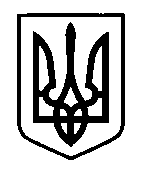 УКРАЇНАПрилуцька міська радаЧернігівська областьУправління освіти Про направлення учнівської команди ЗЗСО міста та ЦТДЮ для участі в II етапі Всеукраїнського конкурсу-захисту науково-дослідницьких робіт учнів-членів Малої академії наук України в 2019-2020 навчальному роціНа виконання листа обласного комунального позашкільного навчального закладу «Чернігівська мала академія наук учнівської молоді» Чернігівської обласної ради від 07.02.2020 №12 «Про строки проведення ІІ етапу Всеукраїнського конкурсу-захисту науково-дослідницьких робіт учнів-членів МАН України в 2019/2020 навчальному році» та наказу управління освіти Прилуцької міської ради від 12.02.2020 № 44 «Про направлення та склад команди для участі в ІІ етапі Всеукраїнського конкурсу-захисту науково-дослідницьких робіт учнів-членів Малої академії наук України в 2019-2020 навчальному році»НАКАЗУЮ:Керівникам ЗЗСО та ЗПО забезпечити супровід учителями до м. Чернігова в обласний комунальний позашкільний навчальний заклад «Чернігівська Мала академія наук учнівської молоді» на II етап Всеукраїнського конкурсу-захисту науково-дослідницьких робіт учнів-членів МАН України: З 21 по 22 лютого 2020 року команду учнів у секціях: «Фольклористика», «Мистецтвознавство», «Мікроекономіка та макроекономіка», «Історичне краєзнавство», «Математика», «Прикладна математика», «Математичне моделювання», «Географія та ландшафтознавство», «Кліматологія та метеорологія», «Зарубіжна література», «Журналістика», «Зоологія, ботаніка», «Охорона довкілля та раціональне природокористування», «Ветеринарія та зоотехнія», «Українська мова» (згідно з додатком №1).З 22 по 23 лютого 2020 року команду учнів у секціях: «Педагогіка», «Мультимедійні системи, навчальні та ігрові програми», «Екологія», «Теологія, релігієзнавство та історія релігії», «Українська література», «Теоретична фізика», «Експериментальна фізика», «Астрономія та астрофізика», «Валеологія», «Біологія людини», «Англійська мова», «Французька мова», «Психологія» (згідно з додатком №2).Відповідальність за життя і здоров’я дітей в дорозі та під час заходів ІІ етапу Всеукраїнського конкурсу-захисту науково-дослідницьких робіт учнів-членів МАН України покласти на керівників команд, які їх супроводжують.Контроль за виконанням даного наказу залишаю за собою.Начальник управління освіти						С.М.ВОВКПідготував:		                                                         Т.В.КлименкоПогодженоюрисконсульт:	                                                         Д.В.БондаренкоПогодженоголовний бухгалтерцентралізованої бухгалтерії:	                                         В.В.СтупакДодаток №1до наказу управління освітиПрилуцької міської радивід 17.02.2020 р. № 48Розподіл команди учнів-учасників  II етапу Всеукраїнського конкурсу-захисту науково-дослідницьких робіт  учнів-членів  МАН  України в 2019/2020 навчальному році Чернігівського територіального відділення МАН України, захист яких відбудеться 22 лютого 2020 рокуДодаток №2до наказу управління освітиПрилуцької міської радивід 17.02.2020 р. № 48Склад команди учнів-учасників  II етапу Всеукраїнського конкурсу-захисту науково-дослідницьких робіт  учнів-членів  МАН  України в 2019/2020 навчальному році Чернігівського територіального відділення МАН України, захист яких відбудеться 23 лютого 2020 року 17 лютого 2020 р.НАКАЗм. Прилуки№ 48  УчительЗаклад освітиПІБ учасникаЗаклад освіти, в якому навчається ученьКласСекціяДіденко Олена МиколаївнаЛіцей №6Петрик Валерія ВолодимирівнаЛіцей № 610«Фольклористика»Діденко Олена МиколаївнаЛіцей №6Волошин Михайло ОлександровичЛіцей № 610«Географія та ландшафтознавство»Зімбалевська Юлія ПетрівнаЛіцей №10Коваленко Ангеліна ГеннадіївнаЛіцей № 1010«Мистецтвознавство»Зімбалевська Юлія ПетрівнаЛіцей №10Трохимчук Євгенія ВасилівнаЛіцей №1010«Географія та ландшафтознавство»Зімбалевська Юлія ПетрівнаЛіцей №10Юрченко Анна ВолодимирівнаЛіцей №1010«Кліматологія та метеорологія»Каліш Вікторія МиколаївнаЛіцей №7Волвенко Антон МаксимовичЛіцей № 710«Історичне краєзнавство»Каліш Вікторія МиколаївнаЛіцей №7Литовченко Анна СергіївнаЛіцей № 79«Прикладна математика»Каліш Вікторія МиколаївнаЛіцей №7Харечко Олександр ІвановичЛіцей № 710«Математичне моделювання»Каліш Вікторія МиколаївнаЛіцей №7Пушкаренко Дар̕ я СтаніславівнаЛіцей № 711«Охорона довкілля та раціональне природокористування»Линник Світлана ОлександрівнаГімназія № 1 ім. Георгія ВороногоПетрикова Яна ОлександрівнаГімназія № 1 ім. Георгія Вороного 10«Зарубіжна література»Линник Світлана ОлександрівнаГімназія № 1 ім. Георгія ВороногоПетрик Вікторія СергіївнаГімназія № 1 ім. Георгія Вороного 9«Математика»Линник Світлана ОлександрівнаГімназія № 1 ім. Георгія ВороногоМістюк Катерина СергіївнаГімназія № 5 імені Віктора Андрійовича Затолокіна 10«Мікроекономіка та макроекономіка»Линник Світлана ОлександрівнаГімназія № 1 ім. Георгія ВороногоГрицаненко Андрій ОлександровичЦТДЮ11«Журналістика»Линник Світлана ОлександрівнаГімназія № 1 ім. Георгія ВороногоВащенко Наталія ЮріївнаЗОШ  І-ІІІ ступенів № 12 11«Мистецтвознавство»Чайка Марія МиколаївнаЗОШ І-ІІІ ст.№9Мущерова Руслана ВолодимирівнаГімназія № 5 імені Віктора Андрійовича Затолокіна 10«Українська мова»Чайка Марія МиколаївнаЗОШ І-ІІІ ст.№9Прокопенко Валерія ВалеріївнаГімназія № 5 імені Віктора Андрійовича Затолокіна 11«Історичне краєзнавство»Чайка Марія МиколаївнаЗОШ І-ІІІ ст.№9Ляшова Анна ЄвгенівнаЗОШ І-ІІІ ступенів № 14 9«Мистецтвознавство»Чайка Марія МиколаївнаЗОШ І-ІІІ ст.№9Василика Єлизавета В'ячеславівнаЗОШ І-ІІІ ступенів № 13 імені Святителя Іоасафа Бєлгородського 11«Історичне краєзнавство»Чайка Марія МиколаївнаЗОШ І-ІІІ ст.№9Карпенко Катерина ВалеріївнаЗОШ І-ІІІ ступенів № 9 10«Зоологія, ботаніка»Чайка Марія МиколаївнаЗОШ І-ІІІ ст.№9Хорт Дар'я СергіївнаЗОШ І-ІІІ ступенів № 2 10«Українська мова»УчительЗаклад освітиПІБ учасникаЗаклад освіти, в якому навчається ученьКласСекціяСимиряко Микола ІвановичЗОШ І-ІІІ ст. .№14Труш Катерина ЛеонідівнаЗОШ I-III ступенів № 14 9«Астрономія та астрофізика»Симиряко Микола ІвановичЗОШ І-ІІІ ст. .№14Охріменко Валерія ВікторівнаЗОШ I-III ступенів № 14 8«Англійська мова»Симиряко Микола ІвановичЗОШ І-ІІІ ст. .№14Бурлука Аліна ЄвгеніївнаЗОШ I-III ступенів № 14 11«Валеологія»Симиряко Микола ІвановичЗОШ І-ІІІ ст. .№14Лідіна Юлія ОлександрівнаЗОШ І-ІІІ ступенів № 2 11«Теоретична фізика»Симиряко Микола ІвановичЗОШ І-ІІІ ст. .№14Фоміна Діана АндріївнаЗОШ І-ІІІ ступенів № 2 9«Екологія» Симиряко Микола ІвановичЗОШ І-ІІІ ст. .№14Василенко Ангеліна ОлександрівнаЗОШ І-ІІІ ступенів № 9 10«Педагогіка»Скиба Наталія МиколаївнаЛіцей №6Тютюнник Анастасія ОлександрівнаЛіцей № 69«Українська література»Скиба Наталія МиколаївнаЛіцей №6Кудлай Дмитро ОлександровичЛіцей №610«Мультимедійні системи, навчальні та ігрові програми»Яременко Ірина ВолодимирівнаЦТДЮШкурат Єкатерина ОлексіївнаГімназія № 5 імені Віктора Андрійовича Затолокіна 10«Французька мова»Яременко Ірина ВолодимирівнаЦТДЮКарпенко Яна ОлександрівнаЦТДЮ10«Психологія»Яременко Ірина ВолодимирівнаЦТДЮЯременко Тетяна СергіївнаЦТДЮ11«Теологія, релігієзнавство та історія релігії»Яременко Ірина ВолодимирівнаЦТДЮТрохимець Анастасія ДмитрівнаЗОШ І-ІІІ ступенів № 13 імені Святителя Іоасафа Бєлгородського 9«Експериментальна фізика»Яременко Ірина ВолодимирівнаЦТДЮКрило Анастасія ОлександрівнаЗОШ І-ІІІ ступенів № 13 імені Святителя Іоасафа Бєлгородського 10«Біологія людини»